Key words and their meanings. Learn these words so that you can use them in your conversations in class.https://www.youtube.com/watch?v=Xoe3Nn5vuBghttps://www.zapgraffiti.co.uk/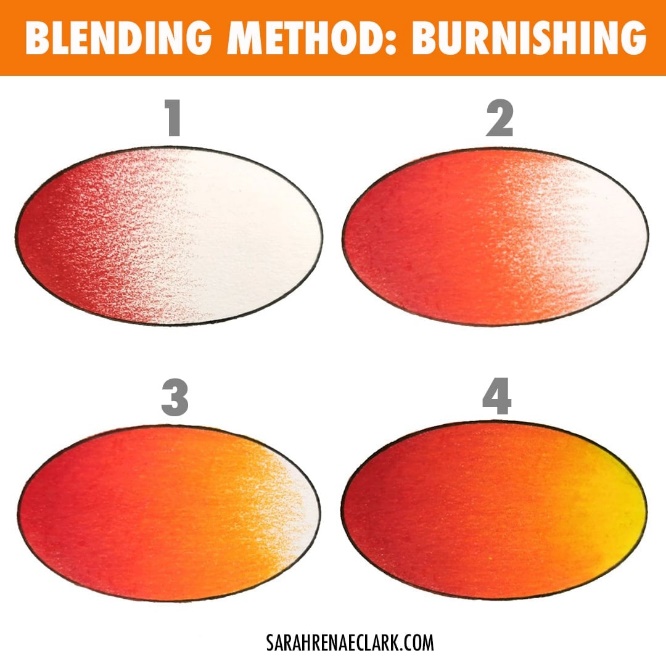 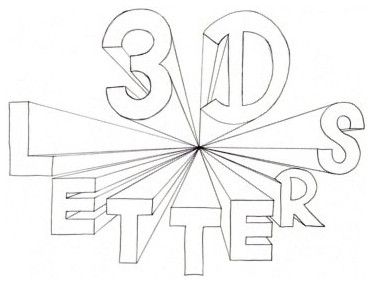 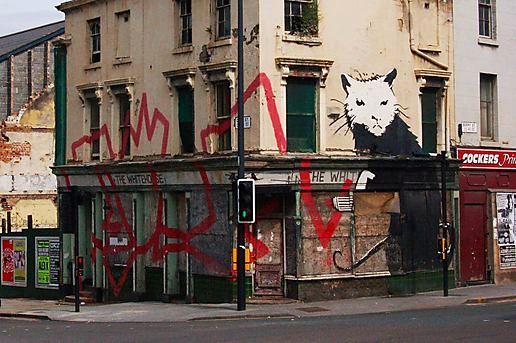 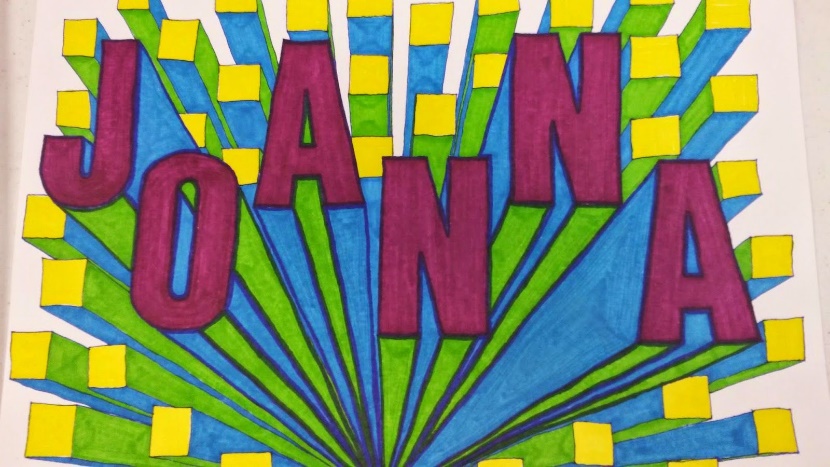 GraffitiGraffiti is a type of art genre that means writing or drawings made on a wall or other surface, usually without permission and within public viewDetailThe small, well-defined parts of a work of artTaggingThe repeated use of a single symbol or series of symbols to mark territoryPattern A repeated decorative design.CompositionThe ways in which the elements of a work of art are arrangedTone Tone refers to the relative lightness or darkness of a colourBackgroundThe part of an image that appears furthest away from the viewerSymbolism The practice or art of using an object or a word to represent an abstract idea.VandalismAction involving deliberate destruction of or damage to public or private property.